P R O P O Z Í C I E.0.ročníka - Beh panorámou Novohradu Veľké ZlievceBeh je zaradený do seriálu BIN RUN 2016. . 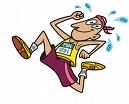 Usporiadateľ: 		Športový klub Veľké Zlievce, Ing. Edmund Kováč v spolupráci s Bežci VKPodujatie podporili: 	Sponzorov bude organizátor dopĺňať a zverejňovať priebežne a bude o nich informovať v priestore podujatia.Termín:		Sobota 12. novembra 2016Miesto:		Rally Park v obci Veľké Zlievce 8:00 hod – 12:30 hod Prezentácia:		Na mieste štartu od 8:00 do 09:45 Prihlasovanie:		Vyplnením prihlášky cez online - registráciu 		Na mieste preteku počas prezentácie Štartovné:		Pri prihlásení sa vopred (do 10.11.2016) zaplatia pretekári pri prezentácii 5 €. Pri prihlásení po tomto termíne (na mieste štartu) je štartovný poplatok 6 €. Štart:		Všetky kategórie mužov a žien o 10:00 hod – platí pre oba preteky : hlavný pretek aj hobby behDĺžka trate:		Hlavný pretek je započítavaný do seriálu BIN RUN 2016: 8,9 km, Hobby 2 km          	Popis trate:		2 okruhy v areáli Rally Park Veľké Zlievce, potom krátky výbeh do kopca, lesný chodník so stúpaniami a klesaniami, otočka na prehľadnej lúke s rozhodcovským stolíkom, občerstvením, kamerou a návrat do areálu Rally Park Veľké Zlievce v protismere oproti štartu 1 okruh,  jednoducho kros ako sa patrí. Hobby beh pozostáva z trate, ktorú tvoria 2 okruhy - asfalt v areáli Rally Park Veľké Zlievce.Vyhodnotenie:		Uskutoční sa v mieste štartu a cieľa, hneď po spracovaní výsledkov .Ceny:		Vo všetkých  kategóriách budú odmenení prví traja pretekári Po dobehnutí bude zabezpečené občerstvenie.Kategórie: 	Hlavný pretek :Hobby behPredpis:		Preteká sa podľa týchto propozícií. Organizátor si vyhradzuje právo na zmenu týchto propozícií.Upozornenie:		Pretekári sa zúčastňujú podujatia na vlastné nebezpečenstvo a sú povinní riadiť sa pokynmi organizátora. Organizátor nezodpovedá za straty osobných vecí počas preteku. Zákaz behu so psom!Informácie:		e-mail: mirulik18@gmail.com, tel.: 0904 480 703, Web:                        binrunspseries.webnode.sk/online-registracia/beh-panoramou-novohradu/ 					                                                       Ing. Edmund Kováč    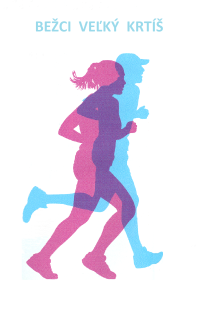       									 		     riaditeľ pretekov